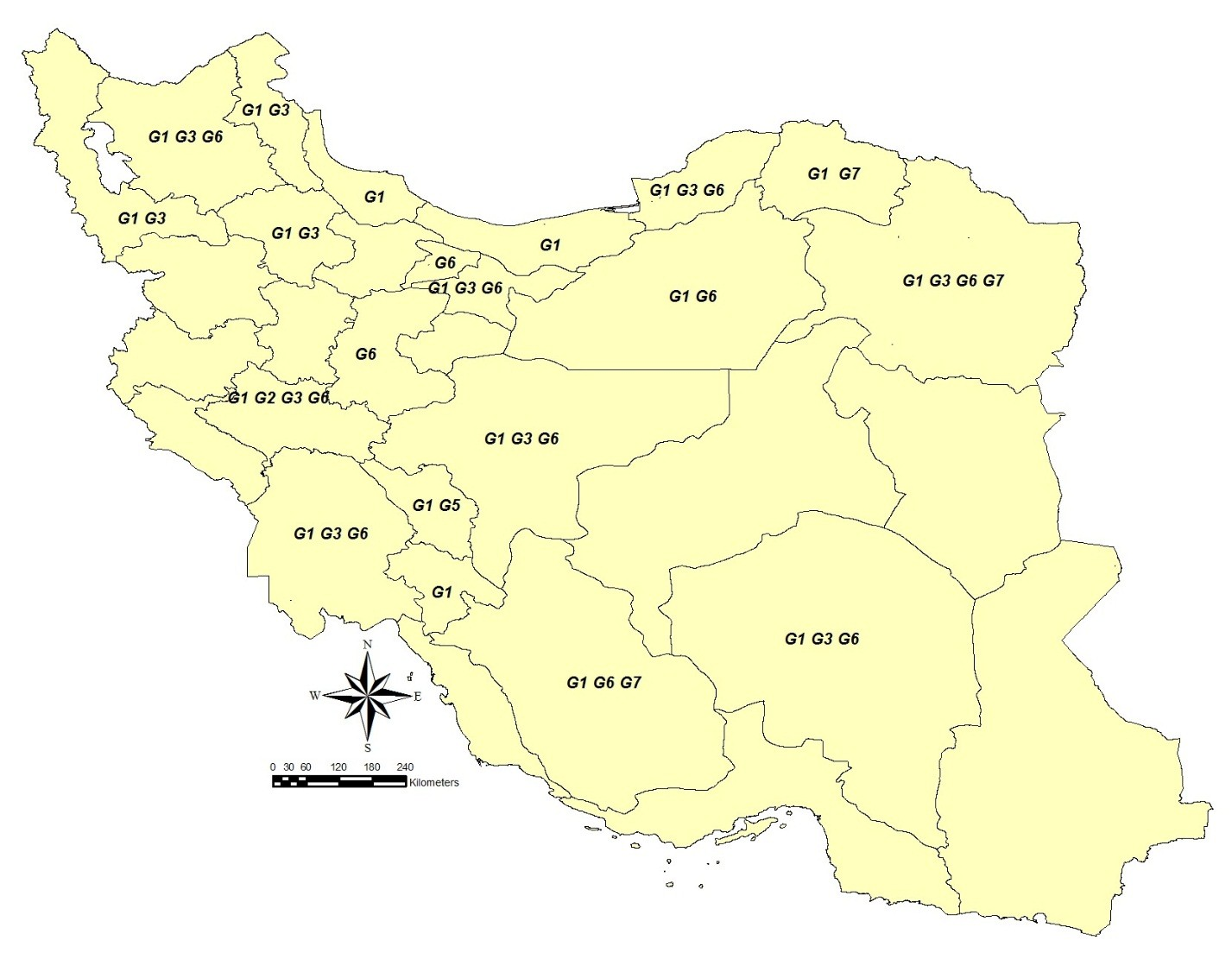 Fig. S1. Geographical distribution of Echinococcus granulosus sensu lato genotypes in Iran.